 «Об утверждении Положения об организации и ведении гражданской обороны в муниципальном районе Пестравский Самарской области»В соответствии с постановлением Правительства Российской Федерации от 26 ноября 2007 года № 804 «Об утверждении Положения о гражданской обороне в Российской Федерации», приказом МЧС России от 14.11.2008 № 687 «Об утверждении Положения об организации и ведении гражданской обороны в муниципальных образованиях и организациях», руководствуясь статьями 41, 43 Устава муниципального района Пестравский, администрация муниципального района Пестравский  ПОСТАНОВЛЯЕТ: 1. Утвердить прилагаемое Положение об организации и ведении гражданской обороны в муниципальном районе Пестравский Самарской области (приложение).2. Рекомендовать главам сельских поселений, руководителям организаций всех форм собственности организовать подготовку и принятие правовых актов, касающихся положения об организации и ведении гражданской обороны на соответствующем предприятии, организации.         3.  Признать утратившим силу постановление администрации муниципального района Пестравский от 15.05.2014 г.  № 450 «Об утверждении Положения об организации и ведении гражданской обороны в муниципальном районе Пестравский Самарской области».         4. Опубликовать настоящее постановление в районной газете «Степь» и разместить на официальном Интернет-сайте муниципального района Пестравский.  5. Контроль за  исполнением данного постановления возложить на заместителя Главы муниципального района Пестравский по вопросам  общественной безопасности, правопорядка и противодействия коррупции (Семдянов В.А.). Глава муниципального районаПестравский Самарской области                                              А.П. ЛюбаевПоставной И.А.8-846-74) 2-18-70_________муниципального района  Приложение                                                                                 к постановлению муниципального района                                                                                 Пестравский  Самарской области от « ___» ________ 2016 г. №______ПОЛОЖЕНИЕоб организации и ведении гражданской обороныв муниципальном районе Пестравский  Самарской области1. Общие положения 1.1. Настоящее Положение «Об организации и ведении гражданской обороны в  муниципальном районе Пестравский Самарской области» (далее – Положение) разработано в соответствии с Федеральным законом от 12 февраля 1998 года № 28-ФЗ «О гражданской обороне», постановлением Правительства Российской Федерации от 26 ноября 2007 года № 804 «Об утверждении Положения о гражданской обороне в Российской Федерации», приказом МЧС России от 14.11.2008 № 687  «Об утверждении Положения об организации и ведении гражданской обороны в муниципальных образованиях и организациях», постановлением Губернатора Самарской области от 29 декабря 2008 года № 148 «Об утверждении Положения об организации и ведении гражданской обороны в Самарской области» и определяет организацию и основные направления подготовки к ведению и ведения гражданской обороны, а также основные мероприятия по гражданской обороне на территории муниципального района Пестравский Самарской области.1.2. В целях выполнения задач гражданской обороны, определенных Федеральным законом от 12 февраля 1998 года № 28-ФЗ «О гражданской обороне», постановлением Правительства Российской Федерации от 26 ноября 2007 года № 804 «Об утверждении Положения о гражданской обороне в Российской Федерации», обеспечение мероприятий по гражданской обороне и защите населения возлагается на Главу муниципального района Пестравский Самарской области.2. Полномочия органа местного самоуправления в области гражданской обороны2.1. Органы местного самоуправления муниципального района Пестравский Самарской области самостоятельно в пределах границ муниципального образования:проводят мероприятия по гражданской обороне, разрабатывают и реализуют планы гражданской обороны и защиты населения;проводят подготовку населения в области гражданской обороны;создают и поддерживают в состоянии постоянной готовности к использованию муниципальные системы оповещения населения об опасностях, возникающих при военных конфликтах или вследствие этих конфликтов, а также при чрезвычайных ситуациях природного и техногенного характера, защитные сооружения и другие объекты гражданской обороны;проводят мероприятия по подготовке к эвакуации населения, материальных и культурных ценностей в безопасные районы;проводят первоочередные мероприятия по поддержанию устойчивого функционирования организаций в военное время;создают и содержат в целях гражданской обороны запасы продовольствия, медицинских средств индивидуальной защиты и иных средств;обеспечивают своевременное оповещение населения, в том числе экстренное оповещение населения, об опасностях, возникающих при военных конфликтах или вследствие этих конфликтов, а также при чрезвычайных ситуациях природного и техногенного характера;в пределах своих полномочий создают и поддерживают в состоянии готовности силы и средства гражданской обороны, необходимые для решения вопросов местного значения;определяют перечень организаций, обеспечивающих выполнение мероприятий местного уровня по гражданской обороне.2.2. Глава муниципального района Пестравский Самарской области в пределах своей компетенции:осуществляет руководство гражданской обороной на территории муниципального района Пестравский Самарской области;обеспечивает согласованное функционирование и взаимодействие органов местного самоуправления при решении задач и (или) выполнении мероприятий по гражданской обороне на территории муниципального района Пестравский Самарской области;утверждает (определяет) состав комиссий и коллегиальных органов, создаваемых в целях организации выполнения мероприятий по гражданской обороне, и порядок их деятельности;принимает правовые акты в области организации и ведения гражданской обороны;утверждает перечень организаций, обеспечивающих выполнение мероприятий местного уровня по гражданской обороне;контролирует решение задач и выполнение мероприятий по гражданской обороне на территории муниципального образования;осуществляет иные полномочия в сфере руководства гражданской обороной муниципального образования в соответствии с законодательством Российской Федерации и субъекта Российской Федерации. разрабатывает целевые программы в области гражданской обороны;организует проведение мероприятий по гражданской обороне, разрабатывает и реализует план гражданской обороны и защиты населения в пределах установленной компетенции;привлекает на договорной основе организации различных форм собственности, для выполнения работ (поставок товаров и (или) предоставления услуг) в целях обеспечения выполнения мероприятий по гражданской обороне на территории муниципального образования;осуществляет иные полномочия в регулируемой сфере, установленные законодательством Российской Федерации, субъекта Российской Федерации и муниципального образования.2.3. Рекомендовать Собранию Представителей муниципального района Пестравский Самарской области в пределах своей компетенции:осуществлять правовое регулирование в области организации и ведения гражданской обороны на территории муниципального образования;утверждать в составе бюджета муниципального района Пестравский на соответствующий финансовый год финансовые средства на реализацию мероприятий по гражданской обороне;одобрять целевые программы муниципального района Пестравский по вопросам организации и ведения гражданской обороны;проводить слушания по вопросам состояния гражданской обороны муниципального района Пестравский;осуществлять иные полномочия в сфере организации и ведения гражданской обороны муниципального района Пестравский установленные законодательством Российской Федерации, Уставом муниципального района Пестравский, нормативными правовыми актами Самарской области муниципального района Пестравский.2.4. Рекомендовать территориальным органам федеральных органов исполнительной власти, осуществляющим свою самостоятельную деятельность на территории муниципального района Пестравский Самарской области:организовывать исполнение нормативных правовых актов федеральных органов исполнительной власти по вопросам гражданской обороны в пределах установленной компетенции;участвовать в разработке социально-экономических программ в области гражданской обороны;организовывать проведение мероприятий по гражданской обороне на территории муниципального района Пестравский в пределах установленных полномочий;осуществлять иные полномочия в соответствии с законодательством Российской Федерации.2.5. Рекомендовать организациям, находящимся в пределах административных границ муниципального района Пестравский Самарской области, в пределах своих полномочий и в порядке, установленном федеральными законами и иными нормативными правовыми актами Российской Федерации, Самарской области и муниципального района Пестравский:планировать и организовывать проведение мероприятий по гражданской обороне;проводить мероприятия по поддержанию своего устойчивого функционирования в военное время;осуществлять подготовку своих работников в области гражданской обороны;создавать и содержать в целях гражданской обороны запасы материально-технических, продовольственных, медицинских и иных средств.2.5.1. Рекомендовать организациям, отнесенным в установленном порядке к категориям по гражданской обороне, создавать и поддерживать в состоянии готовности нештатные формирования по обеспечению выполнения мероприятий по гражданской обороне.3. Мероприятия по гражданской обороне3.1. Мероприятия по гражданской обороне в муниципальном районе Пестравский Самарской области осуществляются в соответствии с Конституцией Российской Федерации, федеральными конституционными законами, федеральными законами, нормативными правовыми актами Президента Российской Федерации и Правительства Российской Федерации, нормативными правовыми актами МЧС России, Самарской области и настоящим Положением.3.2. Администрация муниципального района Пестравский в целях решения задач в области гражданской обороны планирует и осуществляет следующие основные мероприятия:3.2.1. По подготовке населения в области гражданской обороны:разработка с учетом особенностей муниципального района Пестравский Самарской области и на основе примерных программ, утвержденных органом исполнительной власти Самарской области, примерных программ подготовки работающего населения, должностных лиц и работников гражданской обороны, личного состава формирований и служб муниципального района Пестравский Самарской области;организация подготовки и подготовка населения муниципального  района Пестравский Самарской области в области защиты от опасностей, возникающих при военных конфликтах или вследствие этих конфликтов, а также при возникновении чрезвычайных ситуаций природного и техногенного характера;подготовка личного состава формирований и служб муниципального района Пестравский;проведение учений и тренировок по гражданской обороне;организационно-методическое руководство и контроль за подготовкой работников, личного состава формирований и служб организаций, находящихся на территории муниципального района Пестравский Самарской области;создание, оснащение курсов гражданской обороны и учебно-консультационных пунктов по гражданской обороне и организация их деятельности, а также обеспечение повышения квалификации должностных лиц и работников гражданской обороны муниципального района Пестравский Самарской области в образовательных организациях дополнительного профессионального образования, имеющих соответствующую лицензию;пропаганда знаний в области гражданской обороны.3.2.2. По оповещению населения об опасностях, возникающих при военных конфликтах или вследствие этих конфликтов, а также при возникновении чрезвычайных ситуаций природного и техногенного характера:поддержание в состоянии постоянной готовности системы централизованного оповещения населения, осуществление ее реконструкции и модернизации;установка специализированных технических средств оповещения и информирования населения в местах массового пребывания людей;комплексное использование средств единой сети электросвязи Российской Федерации, сетей и средств радио-, проводного и телевизионного вещания и других технических средств передачи информации;сбор информации в области гражданской обороны и обмен ею.3.2.3. По эвакуации населения, материальных и культурных ценностей в безопасные районы:организация планирования, подготовки и проведения мероприятий по эвакуации населения, материальных и культурных ценностей в безопасные районы из зон возможных сильных разрушений, возможного радиоактивного и химического заражения (загрязнения), возможного катастрофического затопления в пределах 4-часового добегания волны прорыва при разрушении гидротехнических сооружений, а также рассредоточению работников организаций, продолжающих свою производственную деятельность в военное время, и работников организаций, обеспечивающих выполнение мероприятий по гражданской обороне;подготовка безопасных районов для размещения населения, материальных и культурных ценностей, подлежащих эвакуации;создание и организация деятельности эвакуационных органов, а также подготовка их личного состава.3.2.4. По предоставлению населению средств индивидуальной и коллективной защиты:поддержание в состоянии постоянной готовности к использованию по предназначению и техническое обслуживание защитных сооружений гражданской обороны и их технических систем;разработка планов наращивания инженерной защиты территорий, отнесенных в установленном порядке к группам по гражданской обороне;приспособление в мирное время и при переводе гражданской обороны с мирного на военное время заглубленных помещений, метрополитенов и других сооружений подземного пространства для укрытия населения;планирование и организация строительства недостающих защитных сооружений гражданской обороны в военное время;обеспечение укрытия населения в защитных сооружениях гражданской обороны;накопление, хранение, освежение и использование по предназначению средств индивидуальной защиты населения;обеспечение выдачи населению средств индивидуальной защиты и предоставления средств коллективной защиты в установленные сроки.3.2.5. По световой и других видов маскировке:определение перечня объектов, подлежащих маскировке;разработка планов осуществления комплексной маскировки территорий, отнесенных в установленном порядке к группам по гражданской обороне;создание и поддержание в состоянии постоянной готовности к использованию по предназначению запасов материально-технических средств, необходимых для проведения мероприятий по световой маскировке и маскировке других видов;проведение инженерно-технических мероприятий по уменьшению демаскирующих признаков территорий, отнесенных в установленном порядке к группам по гражданской обороне.3.2.6. По проведению аварийно-спасательных и других неотложных работ в случае возникновения опасностей для населения при военных конфликтах или вследствие этих конфликтов, а также при чрезвычайных ситуациях природного и техногенного характера:создание, оснащение и подготовка необходимых сил и средств гражданской обороны для проведения аварийно-спасательных и других неотложных работ, а также планирование их действий;создание и поддержание в состоянии постоянной готовности к использованию по предназначению запасов материально-технических, продовольственных, медицинских и иных средств для всестороннего обеспечения аварийно-спасательных и других неотложных работ.3.2.7. По первоочередному жизнеобеспечению населения, пострадавшего при военных конфликтах или вследствие этих конфликтов, а также при чрезвычайных ситуациях природного и техногенного характера:планирование и организация основных видов первоочередного жизнеобеспечения населения;создание и поддержание в состоянии постоянной готовности к использованию по предназначению запасов материально-технических, продовольственных, медицинских и иных средств;нормированное снабжение населения продовольственными и непродовольственными товарами;предоставление населению коммунально-бытовых услуг;проведение санитарно-гигиенических и противоэпидемических мероприятий среди пострадавшего населения;проведение лечебно-эвакуационных мероприятий;развертывание необходимой лечебной базы в безопасном районе, организация ее энерго- и водоснабжения;оказание населению первой помощи;определение численности населения, оставшегося без жилья;инвентаризация сохранившегося и оценка состояния поврежденного жилого фонда, определение возможности его использования для размещения пострадавшего населения;размещение пострадавшего населения в домах отдыха, пансионатах и других оздоровительных учреждениях, временных жилищах (сборных домах, палатках, землянках и т. п.), а также подселение его на площади сохранившегося жилого фонда;предоставление населению информационно-психологической поддержки.3.2.8. По борьбе с пожарами, возникшими при военных конфликтах или вследствие этих конфликтов:создание и организация деятельности муниципальной пожарной охраны, организация ее подготовки в области гражданской обороны и взаимодействия с другими видами пожарной охраны;организация тушения пожаров в районах проведения аварийно-спасательных и других неотложных работ и в организациях, отнесенных в установленном порядке к категориям по гражданской обороне, в военное время;заблаговременное создание запасов химических реагентов для тушения пожаров.3.2.9. По обнаружению и обозначению районов, подвергшихся радиоактивному, химическому, биологическому и иному заражению (загрязнению):организация создания и обеспечение готовности сети наблюдения и лабораторного контроля гражданской обороны на базе организаций, расположенных на территории муниципального образования, имеющих специальное оборудование (технические средства) и работников, подготовленных для решения задач по обнаружению и идентификации различных видов заражения (загрязнения);введение режимов радиационной защиты на территориях, подвергшихся радиоактивному загрязнению;совершенствование методов и технических средств мониторинга состояния радиационной, химической, биологической обстановки, в том числе оценка степени зараженности и загрязнения продовольствия и объектов окружающей среды радиоактивными, химическими и биологическими веществами.3.2.10. По санитарной обработке населения, обеззараживанию зданий и сооружений, специальной обработке техники и территорий:заблаговременное создание запасов дезактивирующих, дегазирующих и дезинфицирующих веществ и растворов;создание и оснащение сил для проведения санитарной обработки населения, обеззараживания зданий и сооружений, специальной обработки техники и территорий, подготовка их в области гражданской обороны;организация проведения мероприятий по санитарной обработке населения, обеззараживанию зданий и сооружений, специальной обработке техники и территорий.3.2.11. По восстановлению и поддержанию порядка в районах, пострадавших при военных конфликтах или вследствие этих конфликтов, а также вследствие чрезвычайных ситуаций природного и техногенного характера и террористических акций:создание и оснащение сил охраны общественного порядка, подготовка их в области гражданской обороны;восстановление и охрана общественного порядка, обеспечение безопасности дорожного движения на маршрутах выдвижения сил гражданской обороны и эвакуации населения;обеспечение беспрепятственного передвижения сил гражданской обороны для проведения аварийно-спасательных и других неотложных работ;осуществление пропускного режима и поддержание общественного порядка в очагах поражения;усиление охраны объектов, подлежащих обязательной охране органами внутренних дел, имущества юридических и физических лиц по договорам, принятие мер по охране имущества, оставшегося без присмотра.3.2.12. По вопросам срочного восстановления функционирования необходимых коммунальных служб в военное время:обеспечение готовности коммунальных служб к работе в условиях военного времени, разработка планов их действий;создание запасов оборудования и запасных частей для ремонта поврежденных систем газо-, энерго-, водоснабжения, водоотведения и канализации;создание и подготовка резерва мобильных средств для очистки, опреснения и транспортировки воды;создание на водопроводных станциях необходимых запасов реагентов, реактивов, консервантов и дезинфицирующих средств;создание запасов резервуаров и емкостей, сборно-разборных трубопроводов, мобильных резервных и автономных источников энергии, оборудования и технических средств для организации коммунального снабжения населения.3.2.13. По срочному захоронению трупов в военное время:заблаговременное, в мирное время, определение мест возможных захоронений;создание, подготовка и обеспечение готовности сил и средств гражданской обороны для обеспечения мероприятий по захоронению трупов, в том числе на базе специализированных ритуальных организаций;оборудование мест погребения (захоронения) тел (останков) погибших;организация работ по поиску тел, фиксированию мест их обнаружения, извлечению и первичной обработке погибших, опознанию и документированию, перевозке и захоронению погибших;организация санитарно-эпидемиологического надзора.3.2.14. По обеспечению устойчивости функционирования организаций, необходимых для выживания населения при военных конфликтах или вследствие этих конфликтов, а также при чрезвычайных ситуациях природного и техногенного характера:создание и организация работы в мирное и военное время комиссий по вопросам повышения устойчивости функционирования объектов экономики территорий, отнесенных в установленном порядке к группам по гражданской обороне;рациональное размещение объектов экономики и инфраструктуры, а также средств производства в соответствии с требованиями строительных норм и правил осуществления инженерно-технических мероприятий по гражданской обороне;разработка и реализация в мирное и военное время инженерно-технических мероприятий по гражданской обороне, в том числе в проектах строительства;планирование, подготовка и проведение аварийно-спасательных и других неотложных работ на объектах экономики, продолжающих работу в военное время;заблаговременное создание запасов материально-технических, продовольственных, медицинских и иных средств, необходимых для восстановления производственного процесса;создание страхового фонда документации;повышение эффективности защиты производственных фондов при воздействии на них современных средств поражения.3.2.15. По вопросам обеспечения постоянной готовности сил и средств гражданской обороны:создание и оснащение сил гражданской обороны современными техникой и оборудованием;подготовка сил гражданской обороны к действиям, проведение учений и тренировок по гражданской обороне;разработка и корректировка планов действий сил гражданской обороны;определение порядка взаимодействия и привлечения сил и средств гражданской обороны, а также всестороннее обеспечение их действий.4. Руководство и организационная структура гражданской обороны на территории муниципального района Пестравский Самарской области           4.1. Руководство гражданской обороной в муниципальном районе Пестравский Самарской области осуществляет Глава муниципального района Пестравский Самарской области. 4.2. В целях организации и ведения гражданской обороны руководители гражданской обороны соответствующих уровней издают приказы и распоряжения руководителей гражданской обороны.Приказы и распоряжения руководителей гражданской обороны в пределах их компетенции обязательны для исполнения всеми должностными лицами и гражданами.4.3. Руководители гражданской обороны осуществляют руководство гражданской обороной через соответствующие органы, осуществляющие управление гражданской обороной, органы управления спасательных служб, эвакуационные органы, комиссию по повышению устойчивости функционирования экономики и организаций муниципального образования в военное время и другие органы, создаваемые в целях решения задач в области гражданской обороны.4.4. Органам, осуществляющим управление гражданской обороной на территории муниципального района Пестравский Самарской области, является отдел гражданской обороны и чрезвычайных ситуаций администрации муниципального района Пестравский Самарской области. 4.5. Для планирования, подготовки и проведения эвакуационных мероприятий администрацией муниципального района Пестравский заблаговременно в мирное время создаётся эвакуационная (эвакоприемная) комиссия.4.6. Эвакуационная (эвакоприемная) комиссия возглавляется заместителем Главы муниципального района Пестравский Самарской области по социальным вопросам.  4.7. Деятельность эвакуационной комиссии регламентируется положением об эвакуационной комиссии, утверждаемой администрацией  муниципального района Пестравский Самарской области. 4.8. Для решения задач в области гражданской обороны на территории муниципального района Пестравский создаются силы гражданской обороны. В состав сил гражданской обороны по согласованию входят подразделения Государственной противопожарной службы, аварийно-спасательные формирования и спасательные службы, нештатные формирования по обеспечению выполнения мероприятий по гражданской обороне, а также создаваемые на военное время в целях решения задач в области гражданской обороны специальные формирования.4.9. Для осуществления управления гражданской обороной администрация муниципального района Пестравский и организации (по согласованию), в соответствии с полномочиями в области гражданской обороны, создают и поддерживают в постоянной готовности к использованию технические системы управления гражданской обороной, муниципальные системы оповещения населения об опасностях, возникающих при военных конфликтах или вследствие этих конфликтов, а также при чрезвычайных ситуациях природного и техногенного характера.5. Состав сил и средств гражданской обороны5.1. Для выполнения мероприятий по гражданской обороне, проведения аварийно-спасательных и других неотложных работ на территории муниципального района Пестравский Самарской области в соответствии с планом гражданской обороны и защиты населения создается группировка сил гражданской обороны в составе Государственной противопожарной службы (по согласованию), аварийно-спасательных формирований (по согласованию), спасательных служб и нештатных формирований по обеспечению выполнения мероприятий по гражданской обороне (по согласованию).5.2. Аварийно-спасательные формирования – самостоятельные или входящие в состав аварийно-спасательных служб структуры, предназначенные для проведения аварийно-спасательных работ, основу которых составляют подразделения, оснащенные специальной техникой, оборудованием, снаряжением, инструментами и материалами.5.3. Нештатные формирования по обеспечению выполнения мероприятий по гражданской обороне - формирования, создаваемые организациями из числа своих работников в целях участия в обеспечении выполнения мероприятий по гражданской обороне и проведения не связанных с угрозой жизни и здоровью людей неотложных работ при ликвидации чрезвычайных ситуаций5.4. На территории муниципального района Пестравский Самарской области создаются спасательные службы (службы гражданской обороны) муниципального района Пестравский  и организаций (по согласованию).Задачи, организация и функции спасательных служб определяются соответствующими положениями о спасательных службах.5.5. Положение о спасательной службе муниципального района Пестравский разрабатывается руководителем соответствующей спасательной службы и утверждается Главой муниципального района Пестравский.  Положение о спасательной службе организации разрабатывается руководителем гражданской обороны организации и согласовывается с Главой муниципального района Пестравский. 5.6. Решение о создании спасательных служб принимает Глава муниципального района Пестравский, в организациях - руководители организаций.Вид и количество спасательных служб определяются на основании расчета объема и характера, выполняемых в соответствии с планом гражданской обороны и защиты населения (планами гражданской обороны) задач.По решению Главы муниципального района Пестравский создаются спасательные службы: медицинская, инженерная, коммунальная, противопожарная, охраны общественного порядка, защиты животных и растений, оповещения и связи, защиты культурных ценностей, автотранспортная, торговли и питания и другие службы.В состав спасательной службы входят органы управления, силы и средства гражданской обороны, предназначенные для проведения мероприятий по гражданской обороне, всестороннего обеспечения действий аварийно-спасательных формирований и выполнения других неотложных работ при военных конфликтах или вследствие этих конфликтов, а также при ликвидации последствий чрезвычайных ситуаций природного и техногенного характера.5.7. Силы гражданской обороны в мирное время могут привлекаться для участия в мероприятиях по предупреждению и ликвидации чрезвычайных ситуаций природного и техногенного характера, а также ликвидации последствий, вызванных террористическими акциями.Решение о привлечении в мирное время сил и средств гражданской обороны для ликвидации последствий чрезвычайных ситуаций на территории муниципального района Пестравский принимает Глава муниципального района Пестравский и руководители организаций (по согласованию) в отношении созданных ими сил гражданской обороны.Администрация муниципального района Пестравский создает, содержит и организовывает деятельность нештатных формирований по обеспечению выполнения мероприятий по гражданской обороне на своей территории в соответствии с планом гражданской обороны и защиты населения, планами действий по предупреждению и ликвидации чрезвычайных ситуаций.Состав, структура и оснащение нештатных формирований по обеспечению выполнения мероприятий по гражданской обороне определяются руководителями организаций в соответствии с законодательством и нормативными правовыми актами Российской Федерации и Самарской области исходя из задач гражданской обороны и защиты населения и согласовываются с Главным управлением МЧС России по Самарской области.5.8. Силы и средства организаций независимо от организационно-правовых форм и форм собственности привлекаются для обеспечения выполнения мероприятий по гражданской обороне.6. Подготовка к ведению и ведение гражданской обороны в муниципальном районе Пестравский6.1. Мероприятия по гражданской обороне организуются в рамках подготовки к ведению и ведения гражданской обороны.6.2. Подготовка к ведению гражданской обороны заключается в заблаговременном выполнении мероприятий по подготовке к защите населения, материальных и культурных ценностей от опасностей, возникающих при военных конфликтах или вследствие этих конфликтов, а также при возникновении чрезвычайных ситуаций природного и техногенного характера, и осуществляется на основании годовых и перспективных планов, предусматривающих основные мероприятия по вопросам гражданской обороны, предупреждения и ликвидации чрезвычайных ситуаций (далее - план основных мероприятий).6.3. План основных мероприятий муниципального района Пестравский на год разрабатывается администрацией муниципального района Пестравский и согласовывается с органом, уполномоченным решать задачи гражданской обороны и задачи по предупреждению и ликвидации чрезвычайных ситуаций Самарской области.Планирование основных мероприятий по подготовке к ведению и ведению гражданской обороны производится с учетом всесторонней оценки обстановки, которая может сложиться на территории муниципального района Пестравский в результате применения современных средств поражения при военных конфликтах или вследствие этих конфликтов, а также в результате возможных террористических актов и чрезвычайных ситуаций.6.4. Подготовка к ведению гражданской обороны на муниципальном уровне  определяется положением об организации и ведении гражданской обороны в муниципальном  районе Пестравский и заключается в планировании мероприятий по защите населения (работников), материальных и культурных ценностей на территории муниципального района Пестравский от опасностей, возникающих при военных конфликтах или вследствие этих конфликтов, а также при возникновении чрезвычайных ситуаций природного и техногенного характера.Ведение гражданской обороны на муниципальном уровне осуществляется на основе плана гражданской обороны и защиты населения муниципального района Пестравский, а в организациях (по согласованию) на основе планов гражданской обороны организаций и заключается в выполнении мероприятий по защите населения (работников), материальных и культурных ценностей на территории муниципального района Пестравский (организации – по согласованию) от опасностей, возникающих при военных конфликтах или вследствие этих конфликтов, а также при возникновении чрезвычайных ситуаций природного и техногенного характера.6.5. План гражданской обороны и защиты населения определяет объем, организацию, порядок, способы и сроки выполнения мероприятий по приведению гражданской обороны в установленные степени готовности при переводе ее с мирного на военное время и в ходе ее ведения, а также при возникновении чрезвычайных ситуаций природного и техногенного характера.6.6. В целях решения задач в области гражданской обороны в соответствии с полномочиями в области гражданской обороны создаются и содержатся в готовности силы, средства, объекты гражданской обороны, запасы материально-технических, продовольственных, медицинских и иных средств, планируются и осуществляются мероприятия по гражданской обороне.6.7. Для планирования, подготовки и проведения эвакуационных мероприятий администрацией муниципального района Пестравский заблаговременно в мирное время создаются эвакуационные (эвакоприемные) комиссии. Эвакуационные (эвакоприемные) комиссии возглавляются руководителями или заместителями Главы муниципального района Пестравский. Деятельность эвакуационных (эвакоприемных) комиссий регламентируется положениями об эвакуационных (эвакоприемных) комиссиях, утверждаемыми соответствующими руководителями гражданской обороны (по согласованию).6.8. В целях обеспечения организованного и планомерного осуществления мероприятий по гражданской обороне, в том числе своевременного оповещения населения о прогнозируемых и возникших опасностях в мирное и военное время, на территории муниципального образования организуется сбор информации в области гражданской обороны (далее - информация) и обмен ею.Сбор и обмен информацией осуществляются администрацией муниципального района Пестравский, а также организациями (по согласованию), отнесенными в установленном порядке к категориям по гражданской обороне и эксплуатирующими опасные производственные объекты I и II классов опасности, особо радиационно опасные и ядерно опасные производства и объекты, гидротехнические сооружения чрезвычайно высокой опасности и гидротехнические сооружения высокой опасности, а также организациями, эксплуатирующими опасные производственные объекты III класса опасности, отнесенными в установленном порядке к категориям по гражданской обороне.Порядок сбора и обмена информацией в области гражданской обороны, формы донесений и сроки их представления на территории Самарской области определяется Главным управлением МЧС России по Самарской области.6.9. Подготовка к ведению гражданской обороны осуществляется в мирное время и включает в себя:разработку и корректировку плана гражданской обороны и защиты населения муниципального района Пестравский;создание, подготовку и обеспечение готовности к действиям органов управления, сил и средств, предназначенных для решения задач гражданской обороны и защиты населения;создание и подготовку к работе в условиях военного времени органов и пунктов управления;создание, подготовку и обеспечение готовности к действиям эвакуационных органов всех уровней;экспертную оценку, составление перечней материальных и культурных ценностей, подлежащих вывозу в безопасные районы, подготовку тары и упаковочного материала, личного состава погрузочно-разгрузочных команд;определение необходимого количества транспортных средств для эвакуации населения, материальных и культурных ценностей в безопасные районы;подготовка мест размещения эвакуированного населения, хранения вывозимых материальных и культурных ценностей в безопасных районах;создание и подготовку нештатных формирований по обеспечению выполнения мероприятий по гражданской обороне и руководство их деятельностью;организацию и поддержание взаимодействия с соответствующими федеральными органами исполнительной власти, территориальными органами федеральных органов исполнительной власти, органами военного командования, исполнительными органами государственной власти области и органами местного самоуправления;планирование и организацию основных видов жизнеобеспечения населения;планирование и руководство проведением мероприятий по поддержанию устойчивого функционирования организаций;подготовку к проведению инженерно-технических мероприятий по уменьшению демаскирующих признаков организаций и предприятий;определение потребности и создание запасов финансовых, материально-технических, продовольственных, медицинских и иных средств для обеспечения выполнения мероприятий по гражданской обороне, защите населения;планирование обеспечения органов управления, сил гражданской обороны автотракторной и специальной техникой, приборами и инструментами, горюче-смазочными материалами, продовольствием и водой, средствами связи, средствами медицинской, радиационной и химической защиты, медицинским и вещевым имуществом, средствами обеззараживания, строительными материалами, топливом, другими видами материальных и технических средств и их защиты;поддержание в исправном состоянии и в постоянной готовности техники, привлекаемой к решению задач гражданской обороны.6.10. Ведение гражданской обороны на территории муниципального района Пестравский Самарской области осуществляется при приведении системы гражданской обороны в установленные степени готовности и в условиях военного времени и включает в себя:6.10.1. По вопросам управления мероприятиями по гражданской обороне:приведение в готовность системы управления организации;развертывание работы штабов, боевых расчетов гражданской обороны на пункте управления;организация и проведение мероприятий, обеспечивающих устойчивое управление органами управления, силами и средствами при осуществлении мероприятий по гражданской обороне.6.10.2. По вопросам обеспечения оповещения населения:поддержание в состоянии постоянной готовности к использованию технических систем управления гражданской обороны, муниципальной системы оповещения населения;своевременное оповещение населения, в том числе экстренное оповещение населения, об опасностях, возникающих при военных конфликтах или вследствие этих конфликтов, а также при чрезвычайных ситуациях природного и техногенного характера.6.10.3. По вопросам медицинского обеспечения населения:организация и проведение медицинских, лечебно-эвакуационных, санитарно-гигиенических и противоэпидемических мероприятий, направленных на сохранение жизни и здоровья населения, а также своевременное оказание медицинской помощи пораженным и больным гражданам;организация и проведение комплекса санитарно-гигиенических и противоэпидемических мероприятий, направленных на предупреждение возникновения и распространения инфекционных заболеваний;обеспечение санитарного благополучия населения (рабочих и служащих), устранение неблагоприятных санитарных последствий применения противником средств массового поражения.6.10.4. По вопросам социального обеспечения населения :организация всесторонней социальной помощи населению (рабочим и служащим), пострадавшему от опасностей, возникающих при военных конфликтах или вследствие этих конфликтов, а также при чрезвычайных ситуациях природного и техногенного характера, включая террористические акты;инвентаризация сохранившегося и оценка состояния поврежденного жилого фонда, определение возможности его использования для размещения пострадавшего населения, размещение людей, оставшихся без жилья, в домах отдыха, пансионатах и других оздоровительных учреждениях, временных жилищах (сборных домах, палатках, землянках и т. п.), а также осуществление подселения населения на площадь сохранившегося жилого фонда.6.10.5. По вопросам транспортного обеспечения населения :мониторинг исправности транспорта, а также транспорта, остающегося после мобилизации на объектах экономики, независимо от его ведомственной принадлежности и форм собственности;организация и осуществление транспортных перевозок в целях гражданской обороны (вывоз эвакуируемого населения (рабочих и служащих), материальных и культурных ценностей в безопасную зону, доставка сил гражданской обороны и рабочих смен к местам работ, эвакуация пораженных в больничные базы, доставка материальных средств, необходимых для проведения аварийно-спасательных и других неотложных работ).6.10.6. По вопросам инженерного обеспечения населения :организация строительства недостающего фонда защитных сооружений (быстровозводимых убежищ и противорадиационных укрытий) для защиты населения (рабочих и служащих) от всех видов поражающих факторов и последствий применения современных средств поражения;организация инженерного оборудования пунктов управления, сборных и промежуточных пунктов эвакуации, станций посадки и высадки эвакуируемого населения, приемных эвакуационных пунктов и районов размещения эвакуируемого населения (рабочих и служащих) в безопасных районах и исходных районов сил гражданской обороны;восстановление в приоритетном порядке объектов экономики в условиях военного времени;ведение инженерной разведки на маршрутах ввода сил гражданской обороны, в очагах поражения и зонах катастрофического затопления;осуществление мероприятий, направленных на повышение устойчивости функционирования объектов, специальных инженерных сетей и коммуникаций жилищно-коммунального хозяйства, их срочное восстановление;проведение неотложных работ по локализации и ликвидации аварий на специальных инженерных сетях и коммуникациях.6.10.7. По вопросам жилищно-коммунального обеспечения населения :обеспечение готовности коммунальных служб к работе в условиях военного времени;создание и организация безотказной работы защищенной системы водоснабжения, создание запасов воды и поддержание в готовности технических средств ее доставки;организация защиты водоисточников и сооружений водопроводного хозяйства от заражения химически опасными, отравляющими, радиоактивными веществами и биологическими средствами;организация лабораторного контроля питьевой и сточных вод в пунктах водоснабжения;организация и проведение санитарной обработки людей, обеззараживания одежды, объектов, техники, территорий и воды на коммунально-бытовых предприятиях муниципальногорайона Пестравский;организация и осуществление срочного захоронения трупов;организация размещения пострадавшего и эвакуированного населения (рабочих и служащих), их коммунально-бытового обеспечения.6.10.8. По вопросам обеспечения населения товарами первой необходимости и питанием:обеспечение горячим питанием или сухими пайками пострадавшего и пораженного населения (рабочих и служащих) до поступления его в стационарные лечебные учреждения;снабжение товарами первой необходимости населения (рабочих и служащих), а также личного состава аварийно-спасательных формирований в исходных районах и при ведении аварийно-спасательных и других неотложных работ;организация доставки и передачи на санитарно-обмывочные пункты комплектов белья, одежды и обуви;организация защиты товарных запасов продовольствия и промышленных товаров первой необходимости от поражающих факторов оружия массового поражения и других средств нападения противника, учета потерь этих запасов.6.10.9. По вопросам обеспечения горюче-смазочными материалами и энергоснабжением:организация обеспечения горюче-смазочными материалами автотракторной, специальной техники и других технических средств, привлекаемых для проведения мероприятий по гражданской обороне;обеспечение бесперебойной подачи газа, топлива, электрической энергии для обеспечения нужд населения и функционирования организаций при ведении гражданской обороны;обеспечение электрической энергией населения (организаций), аварийно-спасательных формирований в ходе проведения ими аварийно-спасательных и других неотложных работ;организация проведения мероприятий по повышению устойчивости функционирования объектов энергоснабжения;организация и проведение мероприятий по светомаскировке.6.10.10. По вопросам обеспечения охраны общественного порядка:охрана и оборона важных в стратегическом отношении объектов, объектов на коммуникациях, включенных в перечень, утверждаемый Правительством Российской Федерации;организация и проведение мероприятий, направленных на поддержание общественного порядка в муниципальном районе Пестравский по маршруту эвакуации населения, а также обеспечение охраны материальных и культурных ценностей в военное время;обеспечение в установленном порядке надзора (контроля) за соблюдением должностными лицами и населением правил световой маскировки, карантина, выполнением решений органов государственной власти по вопросам обеспечения общественного порядка при введении военного положения и при проведении мероприятий по гражданской обороне;обеспечение общественного порядка и безопасности дорожного движения на маршрутах ввода сил гражданской обороны в очаги поражения, при проведении в них аварийно-спасательных и других неотложных работ, а также при выводе из этих очагов пострадавших.6.10.11. По вопросам противопожарного обеспечения:обеспечение готовности сил и средств противопожарной службы;проведение профилактических мероприятий, направленных на повышение противопожарной устойчивости населенных пунктов и предприятий;спасение и эвакуация людей из горящих, задымленных и загазованных зданий и сооружений;привлечение населения к обеспечению пожарной безопасности.6.10.12. По вопросам дорожного обеспечения:разработка мероприятий, направленных на обеспечение содержания в исправном состоянии автомобильных дорог и мостов;поддержание дорог и дорожных сооружений в проезжем состоянии, строительство новых дорог, оборудование колонных путей и переправ;ремонт и содержание автомобильных дорог и искусственных сооружений на них;осуществление мероприятий по техническому прикрытию автомобильных дорог, предназначенных для ввода сил в районы аварийно-спасательных и других неотложных работ, эвакуации пораженных, ликвидация в кратчайший срок их разрушений и повреждений (создание запасов строительных материалов и готовых конструкций, выделение и расстановка сил и средств для выполнения восстановительных работ на важнейших объектах и участках дорог).6.10.13. По вопросам защиты животных и растений:проведение мероприятий по защите животных, растений и продукции животноводства, растениеводства на объектах сельскохозяйственного производства от оружия массового поражения;ведение ветеринарной и фитопатологической разведки;ведение наблюдения и проведение лабораторного контроля за зараженностью продуктов животноводства, растениеводства, кормов и воды.6.10.14. По вопросам проведения эвакуации населения, материальных и культурных ценностей:развертывание и обеспечение работы эвакуационных органов всех уровней;проведение мероприятий по эвакуации населения, материальных и культурных ценностей в безопасные районы;обеспечение размещения, первоочередного жизнеобеспечения эвакуированного населения в безопасных районах;организация и ведение регистрационного учета, а при необходимости и документирование эвакуированного населения в местах его размещения.6.10.15. По вопросам проведения аварийно-спасательных и других неотложных работ:создание и поддержание в готовности к действиям группировки сил и средств для проведения аварийно-спасательных и других неотложных работ; ведение всех видов разведки на маршрутах ввода сил;обеспечение безопасности дорожного движения и общественного порядка на маршрутах ввода сил и в районах проведения аварийно-спасательных и других неотложных работ;осуществление мероприятий по учету потерь населения.7. Заключительные положения7.1. Финансирование мероприятий по гражданской обороне осуществляется в соответствии с законодательством Российской Федерации.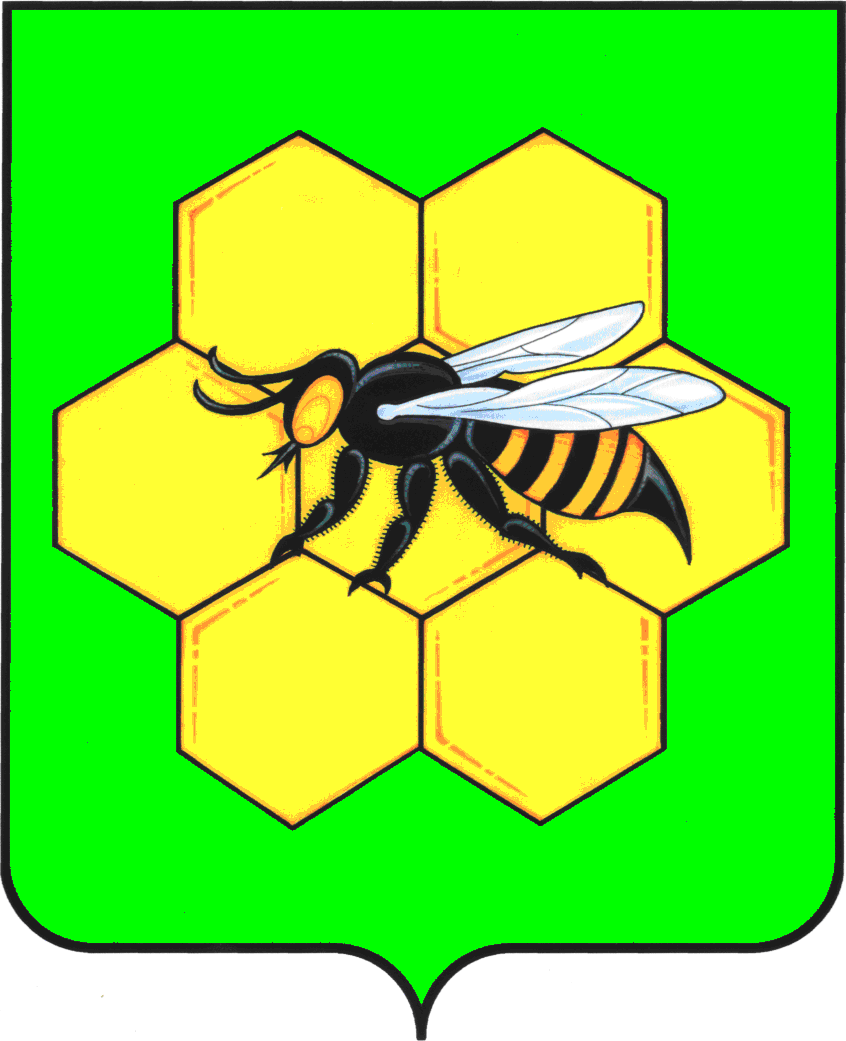 АДМИНИСТРАЦИЯМУНИЦИПАЛЬНОГО РАЙОНА ПЕСТРАВСКИЙСАМАРСКОЙ ОБЛАСТИПОСТАНОВЛЕНИЕот______27.04.16______________№____234_______